Всероссийская федерация танцевального спорта, брейкинга  и акробатического рок-н-роллаКомитет по физической культуре и спорту Тверской областиФедерация танцевального спорта Тверской области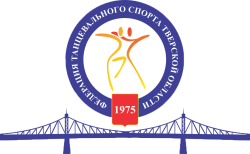 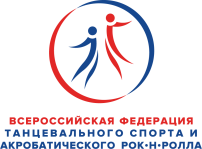 Маленькая странаОбластной выпуск школы танцевВ категории  Областной выпуск Школы танцевпроходит ФЕСТИВАЛЬДавайте раскрасим праздник вместе!Девочки могут использовать цветы для украшения прически и костюма!Мальчики могут одеть цветные галстуки или бабочки!Специальный приз за лучший весенний образ!Всем участникам- подарки, медали, дипломы и приятные сюрпризы!Регистрация в день проведения соревнований в РСК и допуск спортсменов по свидетельствам о рождении без регистрации в системе «Начинающие». Награждение состоится сразу после подведения итогов в этих группах.Для участия в соревнованиях по Массовому спорту необходимо пройти on-line регистрацию на соревнования в системе «Начинающие»    Возможно объединение групп в случае, если для участия в соревнованиях зарегистрировались менее трех танцевальных пар или соло-исполнителей.Возможна отмена соревнований в группах, для участия в которых зарегистрировались менее двух танцевальных пар или соло-исполнителейВсем спортсменкам- призёрам соревнований «МАЛЕНЬКАЯ СТРАНА» в спорте высших достижений- цветы от организаторов!Дата и место проведения19 мая 2024 годаДата и место проведенияГород Тверь, Петербургское шоссе, д. 39, СК «Планета»Информационная поддержкаОрлова Марина,   +7 (904) 004-79-79,  ftsto69@mail.ru                                                            Томашевская Анастасия +7(920)196-21-63Правила проведенияПо правилам ФТСАРРНаграждение победителейВ соревнованиях по программе «Массовый спорт. Начинающие» -  памятные  медали, грамоты, сувениры  - всем участникам аттестационных соревнований. В кубковых соревнованиях: грамоты – финалистам,  медали – призерам, приз-кубок победителю.В соревнованиях по программе  «Спорт высших достижений» – в соответствии с правилами ФТСАРР.СудьиСудейская коллегия, аттестованная ФТСАРР. РегистрацияПо квалификационным книжкам спортсменов, мед. справкам, договорам о страховании от несчастных случаев. Спортсмены СВД, не предоставившие при регистрации Медицинскую справку с допуском к участию в соревнованиях и страховой полис (если данные о нем отсутствуют в базе данных ФТСАРР на день проведения соревнований) НЕ БУДУТ ДОПУЩЕНЫ К УЧАСТИЮ В СОРЕВНОВАНИЯХ. Регистрация спортсменов СВД заканчивается за полчаса до начала соревнований.Регистрационный  взносСОРЕВНОВАНИЯ «МАССОВЫЙ СПОРТ»: для участников соревнований по Н-2, Н-3 , Н-4, Н-5 , Н-6,в Кубках и Кубках по танцам  – согласно нормативов ФТСАРР.СОРЕВНОВАНИЯ «СПОРТ ВЫСШИХ ДОСТИЖЕНИЙ»: согласно нормативам ФТСАРР.Областной выпуск Школы танцев 600 рублейВходной билетЕдиный входной билет для зрителей на соревнования по массовому спорту – 500 руб.Единый входной билет для зрителей на соревнования спорта высших достижений– 700 руб.Для детей в возрасте до 7 лет – вход свободный      Музыкальное сопровождениеDSDJ Гуреев Евгений, г. ТверьРСКДемчук Виктор, г. Москва Имидж- студия+7 (920)-686-04-83 Елена  (Женские и мужские причёски и макияж)+7 (919)067-24-61   Мария (Женские причёски )+7 (910) 931-94-77    Елизавета (Женские причёски и макияж)Регистрация 7.00-8.00. Начало соревнований 8.30Регистрация 7.00-8.00. Начало соревнований 8.301 СОЛО N-2 Дети, Аттестация, 2 танца (W,Ch)	2 СОЛО N-2 Дети, Абсолютный кубок, 2 танца   (W,Ch)               3 СОЛО N-2 Дети, Кубок Waltz	4 СОЛО N-2 Дети, Кубок Cha-Cha-Cha5 СОЛО N-2 Дети-1, Аттестация, 2 танца (W,Ch)	6 СОЛО N-2 Дети-1, Абсолютный кубок, 2 танца (W,Ch)7 СОЛО N-2 Дети-1, Кубок Waltz	8 СОЛО N-2 Дети-1, Кубок Cha-Cha-Cha	9 СОЛО N-3 Дети 1, Аттестация, 3 танца (W,S,Ch)10 СОЛО N-3 Дети-1, Абсолютный кубок, 3 танца11 СОЛО N-3 Дети-1, Кубок Waltz12 СОЛО N-3 Дети-1, Кубок Cha-Cha-Cha	13 СОЛО N-3 Дети-1, Кубок Samba	14 СОЛО N-3 Дети 2, Аттестация, 3 танца (W,S,Ch)	15 СОЛО N-3 Дети-2, Абсолютный кубок, 3 танца	16 СОЛО N-3 Дети-2, Кубок Waltz	17 СОЛО N-3 Дети-2, Кубок Cha-Cha-Cha	18 СОЛО N-3 Дети-2, Кубок Samba	18.1 СОЛО ОБЛАСТНОЙ ВЫПУСК ШКОЛЫ БАЛЬНОГО ТАНЦА, ВСЕ ВОЗРАСТА Аттестация  (W,Ch), ФЕСТИВАЛЬ                 18.2 СОЛО 5 лет и моложе, Кубок Waltz, ФЕСЛИВАЛЬ18.3 СОЛО 5 лет и моложе , Кубок Cha-Cha-Cha, ФЕСТИВАЛЬРегистрация 8.30-9.30. Начало соревнований 10.00Регистрация 8.30-9.30. Начало соревнований 10.0019 ПАРЫ N-2 Дети, Аттестация, 2 танца (W,Ch)	20 ПАРЫ N-2 Дети, Абсолютный кубок, 2 танца (W,Ch)21 ПАРЫ N-2 Дети, Кубок Waltz	22 ПАРЫ N-2 Дети, Кубок Cha-Cha-Cha		23 ПАРЫ N-2 Дети-1, Аттестация, 2 танца (W,Ch)	24 ПАРЫ N-2 Дети-1, Абсолютный кубок, 2 танца (W,Ch)25 ПАРЫ N-2 Дети-1, Кубок Waltz	26 ПАРЫ N-2 Дети-1, Кубок Cha-Cha-Cha27 ПАРЫ N-3 Дети 1, Аттестация, 3 танца (W,S,Ch)28 ПАРЫ N-3 Дети-1, Абсолютный кубок, 3 танца29 ПАРЫ N-3 Дети-1, Кубок Waltz	30 ПАРЫ N-3 Дети-1, Кубок Cha-Cha-Cha	31 ПАРЫ N-3 Дети-1, Кубок Samba	32 ПАРЫ N-3 Дети 2, Аттестация, 3 танца (W,S,Ch)   33 ПАРЫ N-3 Дети-2, Абсолютный кубок, 3 танца	34 ПАРЫ N-3 Дети-2, Кубок Waltz	35 ПАРЫ N-3 Дети-2, Кубок Cha-Cha-Cha	36 ПАРЫ N-3 Дети-2, Кубок SambaРегистрация 10.15-11.45. Начало соревнований 12.00Регистрация 10.15-11.45. Начало соревнований 12.0037 СОЛО N-4 Дети-1, Аттестация, 4 танца (W,Q,S,Ch)	38 ПАРЫ N-4 Дети-1, Аттестация, 4 танца (W,Q,S,Ch)	39 СОЛО  N-4 Дети-1, Абсолютный кубок, 4 танца 40 ПАРЫ N-4 Дети-1, Абсолютный кубок, 4 танца41 СОЛО N-4 Дети-1, Кубок Waltz	42 ПАРЫ N-4 Дети-1, Кубок Waltz	43 СОЛО N-4 Дети-1, Кубок Samba	44 ПАРЫ N-4 Дети-1, Кубок Samba	45 СОЛО N-4 Дети-1, Кубок Cha-Cha-Cha	46 ПАРЫ N-4 Дети-1, Кубок Cha-Cha-Cha47 СОЛО N-5 Дети-1, Аттестация, 5 танцев48 ПАРЫ N-5  Дети-1, Аттестация, 5 танцев49 СОЛО N-5 Дети-1, Абсолютный кубок, 5 танцев 50 ПАРЫ N-5 Дети-1, Абсолютный кубок, 5 танцев	51 СОЛО N-5 Дети-1, Кубок Waltz	52 ПАРЫ N-5 Дети-1, Кубок Waltz	53 СОЛО N-5 Дети-1, Кубок Samba	54 ПАРЫ N-5 Дети-1, Кубок Samba	55 СОЛО N-5 Дети-1, Кубок Cha-Cha-Cha	56 ПАРЫ N-5 Дети-1, Кубок Cha-Cha-Cha	57 СОЛО N-5 Дети-1, Кубок Джайва	58 ПАРЫ N-5 Дети-1, Кубок Джайва59 СОЛО N-4 Дети-2, Аттестация, 4 танца (W,Q,S,Ch)	60 ПАРЫ N-4 Дети-2, Аттестация, 4 танца (W,Q,S,Ch)	61 СОЛО N-4 Дети-2, Абсолютный кубок, 4 танца	62 ПАРЫ N-4 Дети-2, Абсолютный кубок, 4 танца 63 СОЛО N-4 Дети-2, Кубок Waltz	64 ПАРЫ N-4 Дети-2, Кубок Waltz	65 СОЛО N-4 Дети-2, Кубок Quickstep	66 ПАРЫ N-4 Дети-2, Кубок Quickstep	67 СОЛО N-4 Дети-2, Кубок Samba	68 ПАРЫ N-4 Дети-2, Кубок Samba	69 СОЛО N-4 Дети-2, Кубок Cha-Cha-Cha	70 ПАРЫ N-4 Дети-2, Кубок Cha-Cha-Cha	71 СОЛО N-5 Дети-2, Аттестация, 5 танцев 72 ПАРЫ N-5 Дети-2, Аттестация, 5 танцев73 СОЛО N-5 Дети-2, Абсолютный кубок, 5 танцев 74 ПАРЫ N-5 Дети-2, Абсолютный кубок, 5 танцев	75 СОЛО N-5 Дети-2, Кубок Waltz	76 ПАРЫ N-5 Дети-2, Кубок Waltz	77 СОЛО N-5 Дети-2, Кубок Samba	78 ПАРЫ N-5 Дети-2, Кубок Samba	79 СОЛО N-5 Дети-2, Кубок Cha-Cha-Cha	80 ПАРЫ N-5 Дети-2, Кубок Cha-Cha-Cha	81 СОЛО N-5 Дети-2, Кубок Джайва	82 ПАРЫ N-5 Дети-2, Кубок ДжайваРегистрация 12.00-12.45. Начало соревнований 13.15Регистрация 12.00-12.45. Начало соревнований 13.1583 СОЛО N-6 Юниоры-2+Юниоры-1, Аттестация, 84 СОЛО N-6  Юниоры-2+Юниоры-1, Абсолютный кубок 85 СОЛО N-6  Юниоры-2+Юниоры-1, Кубок Waltz86 СОЛО N-6  Юниоры-2+Юниоры-1, Кубок Cha-Cha-Cha85 СОЛО N-6  Юниоры-2+Юниоры-1, Кубок Кубок Quickstep	86 СОЛО N-6  Юниоры-2+Юниоры-1, Кубок SambaВозрастная категорияПрограмма соревнованийНачало регистр.Начало соревн.100-102Дети-1ДОССРФОфициальные спортивные соревнования ST, LA, Двоеборье13.3015.00103-104 Дети – 2 РСС Первенство Тверской областиЕ класс St (W, V, Q),  La (S, Сh, J)13.3015.00105-106Юниоры-1 РССПервенство Тверской областидо Д классаSt (W, Т, V, Q),  La (S, Сh,R,J)13.3015.00107-108Дети-2ДОССРФОфициальные спортивные соревнования ST, LA13.3015.00109-110   Дети – 2 + Дети - 1РССПервенство Тверской областиСОЛО, до Д классаSt (W, Т, V, Q),  La (S, Сh,R,J)13.3015.00111Дети – 2 + Дети - 1РСССОЛО, Д классКубок медленного вальса13.3015.00112Дети – 2 + Дети - 1РСССОЛО, Д классКубок самбы13.3015.00113-114Юниоры-1ДОССРФОфициальные спортивные соревнования ST, LA13.3015.00115Юниоры- 2+ Юниоры-1РССдо Д класса включительно,La (S, Сh,R,J) 13.3015.00116-117Юниоры-2 РССПервенство Тверской областидо С классаSt,  La 16.3018.00118-119Юниоры- 2+ Юниоры-1РССдо Д класса включительно,St (W, Т, V, Q),  16.3018.00120-121Молодёжь РССПервенство Тверской областидо В классаSt,  La 16.3018.00122-123Юниоры-2ДОССРФОфициальные спортивные соревнования ST, LA16.3018.00124-125МолодёжьДОССРФОфициальные спортивные соревнования ST, LA16.3018.00126-127ВзрослыеДОССРФОфициальные спортивные соревнования ST, LA16.3018.00128-129Юниоры-2+ Юниоры-1РССПервенство Тверской областиСОЛО  до Д классаSt (W, Т, V, Q),  La (S,Сh,R,J)16.3018.00130Юниоры- 2+ Юниоры-1РСССОЛО,  до Д классаКубок румбы16.3018.00131Юниоры- 2+ Юниоры-1РСССОЛО до Д классаКубок медленного вальса16.3018.00